代县艾草基地建设项目一、项目名称：代县艾草基地建设项目二、申报单位：代县峪口乡人民政府三、申报单位简况：行政单位四、项目概况：    （一）项目内容1、近随着近年来艾草销售形势趋好，现在产品不论从数量上还是从质量上都难以满足市场的需求，尤其是现有艾草生产基地的生产能力较小，市场前景良好。现拟投资600万元，建设占地960亩的艾草种植基地。2、项目建设内容及规模项目系新建，建设艾草基地以及加工基地等建设工程，占地960亩以上。建设10亩现代化艾草大棚繁育基地一个；购置并安装10亩大棚喷灌系统设计一套；建设500m2的现场加工车间一个 (室内按食品加工要求装潢)，其中包括50m2的气冷库一个；添置加工与检验检测设备（加工包装机械一套、冷却机一台、蒸煮机一台、产品质量检验检测设备一套、金属探测仪一台等）。项目投资估算（亿元）：总投资600万元，其中峪口乡提供土地，其余拟引资。    （三）项目配套条件：场地、道路、水、电、气、通讯及其它配套设施齐全。（四）项目市场预测及效益分析项目实施后，可起到很好的示范带动作用，带动周边农户发展艾草种植，预计带动当地农户570余户，有效地促进当地的农业产业结构调整，提升农业种植效益。种植艾草后，每亩纯收入可达4000元，种植户收入可增至7000元，农民可增收400万元。同时还可新安排当地农民工来公司就业450多人，按每人每月1000元计算，可为当地农民工新增加540万元的收入。项目成果的示范和带动作用覆盖范围可涉及到整个代县甚至于整个忻州市。四、项目进展情况（一）政策：符合国家产业政策。（二）核准（备案）：否，正在申报，核准或备案中。（三）土地、环保：正在办理。（四）项目可行性研究报告及项目建议书：正在编写中。（五）项目前期进展情况：前期规划中。    五、拟引资方式：（合资）    六、招商方向：（资金）    七、申报单位联系方式：0350--5220009    地址：代县峪口乡段家湾村    联系人：田永峰    手机：13994061889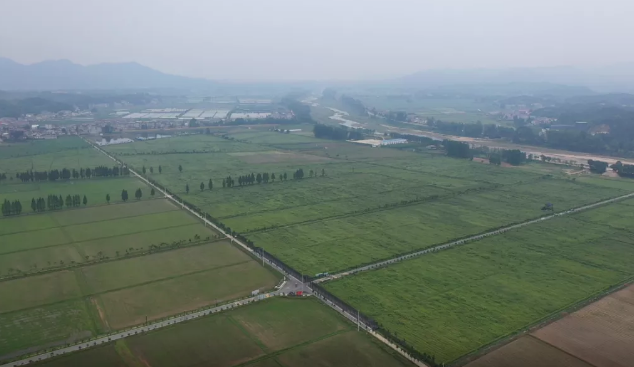 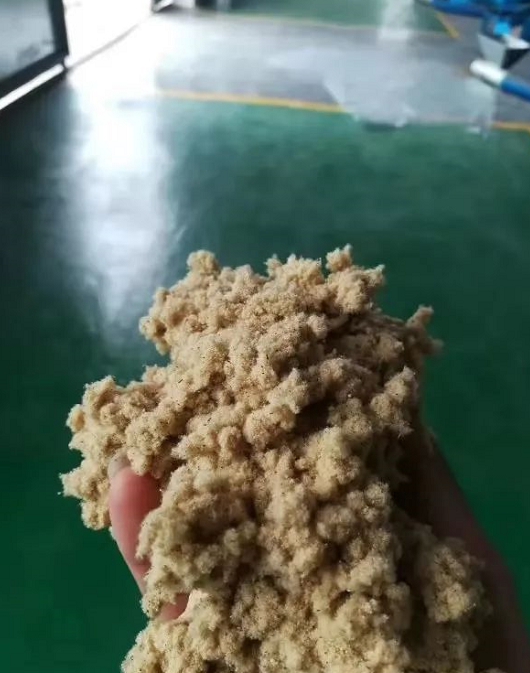 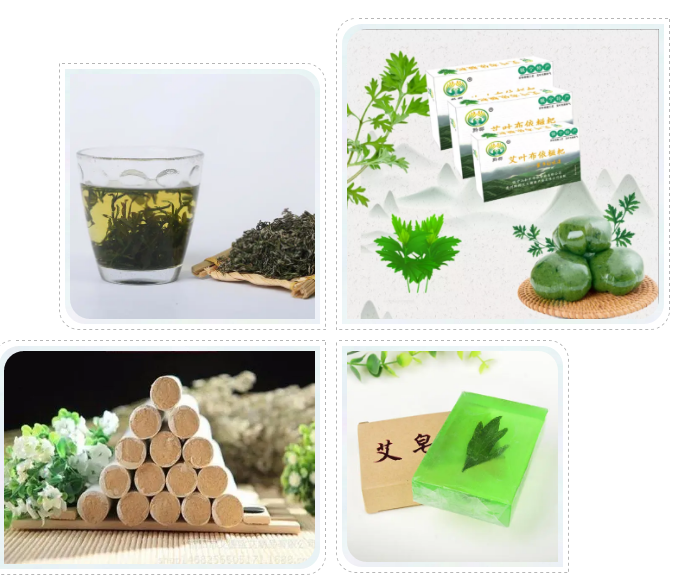 